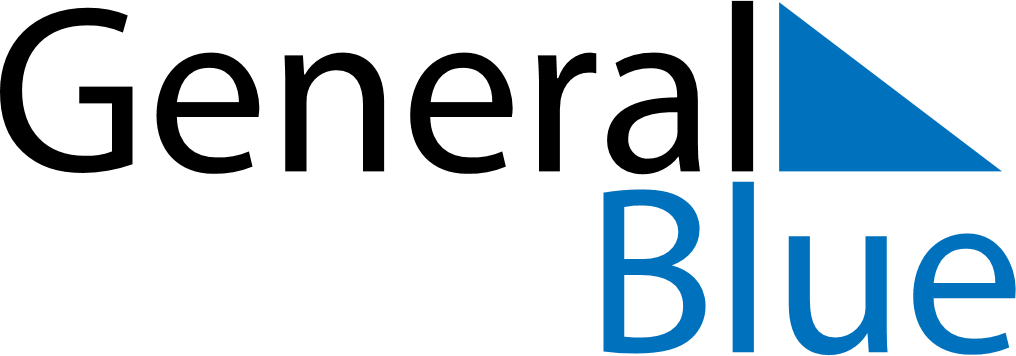 December 1673December 1673December 1673December 1673December 1673SundayMondayTuesdayWednesdayThursdayFridaySaturday12345678910111213141516171819202122232425262728293031